ВОСТОЧНЫЙ АДМИНИСТРАТИВНЫЙ ОКРУГ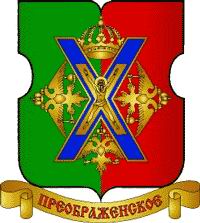 УПРАВА РАЙОНА ПРЕОБРАЖЕНСКОЕГОРОДА МОСКВЫОТЧЁТ главы управы района Преображенское города Москвы ЯМАЛДИНОВА Руслана Маратовича«О результатах деятельности управы района Преображенское города Москвы в 2018 году»на заседании Совета депутатов муниципального округа Преображенское в городе МосквеМосква 2019Уважаемые депутаты!В соответствии с законодательством установленным в городе Москве представляю вам отчет о результатах деятельности управы по выполнению Комплексной программы развития района Преображенское и взаимодействию управы, депутатского корпуса муниципального округа и жителей по решению вопросов социально-экономического развития района в 2018 году, в котором будут отражены основные направления деятельности управы.За счет средств направленных на стимулирование управ районов в 2018 году на территории района Преображенское проведены работы по комплексному благоустройству 4 дворовых территорий по адресам:- Преображенская ул., д. 2, корп. 1;- 2-я Пугачевская, д. 8, корп. 5;- Преображенский вал, д. 24, корп.2,4;1 место по Восточному административному округу занял двор, расположенный по адресу: Преображенская площадь, д. 6 в рамках благоустройства выполнены работы по ремонту асфальтового покрытия, замене бортового камня, ремонту газонов, устройство резинового покрытия на детских и спортивных площадках, установка МАФ.На 44 дворовых территориях проведены отдельные виды работ, в рамках которых произведен ремонт асфальтового покрытия, замена бортового камня, ремонт газонов, реконструировано 56 контейнерных площадок, высажено более 3700 кустарников.Ежегодно по предложению жителей в Москве благоустраивается около 50 "народных парков". Такие работы по приведению территории в порядок проведены в сквере между ул. Алымова и ул. Краснобогатырская. Проектно-сметную документацию для сквера разработали в 2018-м году, учтя в ней пожелания жителей района Преображенское. В рамках благоустройства на территории проложили пешеходные дорожки, установили дополнительные опоры освещения, сделали детские и спортивные площадки, обустроили территорию для выгула и дрессировки собак. Озеленили территорию, оформили цветники. Также, хочется отметить, что в текущем году завершено благоустройство Большой Черкизовской улицы. Оборудованы детские площадки, обустроены газоны, пешеходные дорожки, высажены деревья и кустарники. Проведено дополнительное освещение памятника С.Л. Бухвостову и освещение Большой Черкизовской улицы (от метро Преображенская площадь до путепровода Черкизовский с обеих сторон). В рамках подготовки системы образования к новому учебному году в районе благоустроено 3 детских сада по адресам:- ул. 2-я Пугачевская, д.12, стр.1;- ул. Б. Черкизовская, д. 5, корп. 2;- ул. Б.Черкизовская, д. 32А;Территории озеленили, отремонтировали веранды, положили новое асфальтобетонное покрытие, заменили бортовой камень. Для безопасности и комфорта на детских площадках установлены современные игровые комплексы, отвечающие всем требованиям безопасности. Проведен ремонт контейнерных площадок.В 2018 году управой района продолжена работа по обеспечению безопасности дорожного движения. По адресу: Преображенская пл., д. 8 проведены работы по уширению тротуара, устройство парковки и нерегулируемых пешеходных переходов, по 3-й ул. Бухвостова, проведено уширение проезжей части для устройства парковочных карманов, со стороны ул. Богородский вал проведено устройство въезда на территорию центра психиатрии и наркологии им. Сербского, по Окружному проезду, д. 4 и ул. Хромова, д. проведено устройство нерегулируемого пешеходного перехода в районе ул. Потешная, д.5А проведена установка искусственных дорожных неровностей, по 6 адресам установлены дорожные пешеходные ограждения, по многочисленным просьбам жителей проведено обустройство ЖД переезда к ул. Ибрагимова.Содержание и уборка территории (уборка снега), контейнерных площадокНа территории района Преображенское уборку и содержание дворовых территорий, объектов дорожного хозяйства, объектов озеленения осуществляет ГБУ «Жилищник района Преображенское».В распоряжении ГБУ «Жилищник района Преображенское» находятся объекты:1.	Стоянка коммунально-уборочной техники (Б.Черкизовская, вл. 22, корп.7);2.	База хранения ПГМ (ул. 9-я Рота, вл.2);На данный момент в ГБУ «Жилищник района Преображенское» имеется 57 единицы уборочной и коммунальной техники.Вся уборочная техника оснащена датчиками спутникового слежения «ГЛОНАСС». С помощью датчиков и камер видеонаблюдения, установленных на фасадах домов, специалисты ГБУ Жилищник района со своих рабочих мест могут в режиме онлайн отслеживать обстановку и оперативно принимать меры.В районе работают единая диспетчерская (РДС) и транспортная диспетчерская, контролирующая выход уборочной техники в круглосуточном режиме.Уборка внутриквартальных проездов и дворовых территорий в летний период включает в себя подметание пыли и мусора с поверхности покрытий, поливку территорий для уменьшения пылеобразования и увлажнения воздуха, мойку покрытий, удаление мусора с газонов (экопарковок), полив зеленых насаждений, выкашивание газонов и осуществляется в соответствии с Правилами санитарного содержания территорий, организации уборки и обеспечения чистоты и порядка в городе Москве. Указанные работы осуществляются работниками ГБУ «Жилищник района Преображенское» механизированным способом или вручную, чистота на территории поддерживается в течение всего рабочего дня.Работа по уборке района организована в строгом соответствии с Регламентом зимнего содержания дорог и придомовых территорий, утвержденным Департаментом жилищно-коммунального хозяйства и благоустройства города Москвы.В период обильных снегопадов в первую очередь подлежат уборке входные группы жилых домов, тротуары, пешеходные переходы, а также подходы к остановкам общественного транспорта, станции метрополитена, объектам социальной инфраструктуры района. Осуществляется 100% выход снегоуборочной техники по циклам. При выпадении большого количества снега в районе предусмотрено место для сухого складирования снега.Базы ГБУ «Жилищник района Преображенское» подготовлены к работе в зимний период. Также, допущены к работе в зимний период:	- автотранспорт - 19 ед.;	- автотранспортные прицепы – 12 ед.;	- самоходные машины – 26 ед.;Содержание и уборку бункерных площадок, расположенных на территории района Преображенское осуществляется ГБУ «Жилищник района Преображенское», не допускается складирование мусора вне бункера и его переполнение, в летний период бункерные площадки периодически промываются и обрабатываются дезинфицирующими составами.Вывоз мусора осуществляет специализированная мусоровывозящая организация. В рамках заключенного государственного контракта от 29.12.2014 г. на оказание услуг по внедрению комплексной системы обращения с твердыми бытовыми отходами и крупногабаритным мусором, образующимися в многоквартирных домах, расположенных на территории Восточного административного округа города Москвы», ГКУ «Мосэкопром» в районе Преображенское привлечена к вышеуказанным услугам ООО «Хартия». УСТАНОВКА НАРУЖНЫХ ОПОР ОСВЕЩЕНИЯВ рамках программы по дополнительному освещению дворовых территорий проведены работы по установке 90 опор наружного освещения в районе.«Активный гражданин»Различные голосования среди москвичей по актуальным для развития города вопросам стали уже привычным делом. Вот уже четыре года в районе Преображенское реализуется программа Правительства Москвы - «Активный гражданин», которая позволяет зарегистрированным пользователям через мобильное приложение или сайт, по средствам электронного голосования принять участие в формировании программы благоустройства в своем районе.В 2018 году жителям предлагалось выбрать 5 вариантов ответа из предложенных малых архитектурных форм (детский городок, качели, карусели, песочницы, лавочки, детский домики и т.д.) которые необходимо установить на детских площадках по адресам:- Халтуринская ул., д. 18;- Халтуринская ул., д. 13;- Открытое шоссе, д.2, корп.9.По результатам электронного голосования все выбранные жителями игровые комплексы были установлены на детских площадках.Акция «МИЛЛИОН ДЕРЕВЬЕВ»Жители района Преображенское активно участвуют в городской программе по озеленению дворов «Миллион деревьев».В рамках весенней акции в 2018 году на территории района Преображенское  высажено 14 деревьев и 615 кустарников.Подготовка к зиме объектов жилищного фонда, коммунального хозяйства и социально-культурного назначенияВ целях создания необходимых условий для устойчивой работы жилищно-коммунального хозяйства района Преображенское в зимний период 2018- 2019 годов и во исполнение распорядительного документа префектуры Восточного административного округа города Москвы Управой района обеспечено в установленные сроки выполнение утвержденных объемов предзимних работ с учетом всех мероприятий по повышению надежности эксплуатации зданий и инженерных систем в зимних условиях, проведено 25-ть заседаний тепловой комиссии управы района Преображенское.Подготовленные к зиме жилые здания принимались Жилищной инспекцией с оформлением паспортов готовности к работе в осенне-зимний период в порядке, установленном нормативом по эксплуатации жилищного фонда.В районе Преображенское организована работа аварийной службы в соответствии с регламентом аварийно-технического обслуживания систем инженерного оборудования жилых и общественных зданий. Служба укомплектована квалифицированным персоналом и обеспечена материально- техническим ресурсом для ликвидации чрезвычайных ситуаций на объектах жилищно-коммунального хозяйства района.В целях обеспечения надлежащего содержания кровель и выступающих элементов зданий в зимний период 2018-2019 гг. выпущено распоряжение управы района Преображенское «О содержании кровель в зимний период 2018-2019 гг. в районе Преображенское города Москвы» и создана 34 бригады по 4 человека для очистки 100% кровель.Бригады укомплектованы обученным и аттестованным персоналом, обеспечены инвентарем (деревянные лопаты, страховочные пояса, переносные металлические ограждения, сигнальные ленты, предупреждающие знаки, спецодежда, рация).Кроме того, управляющими компаниями района выполнены мероприятия:- устранены неисправности оконных и дверных заполнений, внутренних систем теплоснабжения, водоснабжения (ГВС и ХВС) и электроснабжения;- приведена в техническое исправное состояние придомовая территория с обеспечением беспрепятственного отвода атмосферных и талых вод от отмостки, от спусков (входов) в подвал и их оконных приямков;- обеспечена надежная гидроизоляция фундаментов МКД, стен подвала и цоколя, лестничных клеток, подвальных и чердачных помещений, машинных отделений лифтов, исправность пожарных гидрантов.Готовность жилищного фонда района к эксплуатации в зимних условиях подтверждена паспортом готовности МКД.За счет средств текущего ремонта общего имущества многоквартирных домов в 2018 году проведен косметический ремонт в 162 подъездах в 59 МКД, в ходе которого производится замена осветительных приборов на энергосберегающие, окраска и ремонт почтовых ящиков, окраска стен, потолков, отремонтированы входные группы подъездов и др.Работа с управляющими организациями по обеспечению содержания жилищного фонда, содержание общедомового оборудованияНа территории района Преображенское – 241 МКД, из них:- ГБУ «Жилищник района Преображенское» - 62;- ЗАО «Мастер ОК» - 60;- ООО УК «ЮНИ-ДОМ» - 43;- ООО «УК «Преображенское» - 54;- ООО «УМКД» - 2;- ГБУ «ЭВАЖД» - 1;- ООО УК «ДОМС» - 1;- ООО «Жилищник 365» - 1;- ТСЖ на самоуправлении – 8;- ЖСК на самоуправлении – 9.Общая площадь, находящаяся в управлении, по 241 МКД района Преображенское – 1 695 143,52 кв.м., из них жилая - 1 526 670,06 кв. м.По ГБУ «Жилищник района Преображенское»: общая площадь по 62 МКД, находящимся в управлении составляет 313 269,53 кв.м., в том числе:- общая жилая площадь – 288 569,33 кв.м.;- общая нежилая площадь – 24 700,20 кв.м.Во всех МКД района право собственников помещений по выбору способа управления и управляющей организации реализовано.Работа по контролю за состоянием подвалов, чердаков, подъездов, домовладенийВсе подъезды жилых домов района имеют запирающие устройства.Все технические этажи и технические подполья закрыты и опечатаны а также двери технических помещений (техэтажей, техподпольев и электрощитовых).В целях обеспечения антитеррористической защищенности и противопожарной безопасности жилых домов района Преображенское силами ГБУ «Жилищник района Преображенское» совместно с ОМВД по району Преображенское проводились регулярные проверки технических этажей и технических подпольев, электрощитовых жилых домов на предмет несанкционированного проживания в них людей, наличия посторонних предметов.В ходе эксплуатации жилых домов района для поддержания в надлежащем состоянии подъездов, технических этажей, технических подпольев и домовладений управляющими организациями были проведены следующие виды работ в технических этажах и технических подпольях:-	ремонт теплоизоляции трубопроводов систем горячего и холодного водоснабжения, труб канализации, противопожарного водопровода;-	текущий ремонт кровельного покрытия и укрепление ограждений кровель;-	утепление дверей входных групп;-	замена разбитых стекол в подъездах;-	ремонт оконных блоков (с подгонкой);-	утепление водомерных узлов;-	произведена замена неисправных задвижек, вентилей, оборудования;-	проведены мероприятия по дератизации технических подпольев.Подача ресурсов жизнеобеспечения в МКД (водоснабжения, электро- итеплоснабжения) осуществлялась в бесперебойном режиме.В выходные, праздничные дни и в ночное время суток локализация аварийных ситуаций выполнялась аварийной службой района.Работа с собственниками помещений в многоквартирных домахВо всех многоквартирных домах района Преображенское, за исключением тех домов, где есть  жилищные объединения, создано 188 Советов многоквартирных домов. Волеизъявление Совета многоквартирного дома является приоритетным при решении спорных вопросов, связанных с управлением многоквартирным домом. В 2018 году 7  собственников обращались в ГКУ ИС района по вопросам проведения общего собрания по вопросам: установки ограждающего придомовую территорию многоквартирного дома (шлагбаума), использования программы софинансирования из средств бюджета г. Москвы по частичной компенсации расходов по установке шлагбаумов на придомовой территории многоквартирного дома и т.п.6 общих собраний собственников помещений МКД проведены и оформлены протоколами.В целях реализации Региональной программой капитального ремонта общего имущества в многоквартирных домах на территории города Москвы на 2015-2044 годы были инициированы и проведены общие собрания собственников помещений в МКД:1 общее собрание по замене лифтового оборудования в подъездах и 25 общих собраний по проведению капитального ремонта: внутридомовых инженерных систем теплоснабжения (разводящие магистрали); внутридомовых инженерных систем водоотведения (канализации) (выпуски и сборные трубопроводы); внутридомовых инженерных систем горячего водоснабжения (разводящие магистрали); внутридомовых инженерных систем холодного водоснабжения (разводящие магистрали); ремонт фасада; внутридомовых инженерных систем газоснабжения; внутридомовых инженерных систем горячего водоснабжения (стояки); внутридомовых инженерных систем водоотведения (канализации) (стояки); ремонт крыши; внутридомовых инженерных систем холодного водоснабжения (стояки);  внутридомовых инженерных систем теплоснабжения (стояки); ремонт или замена мусоропровода; внутридомовых инженерных систем электроснабжения; включая разработку проектной документации.КАПИТАЛЬНЫЙ РЕМОНТНаряду с программой благоустройства в районе продолжается системная работа по реализации программы капитального ремонта многоквартирных домов. Частью программы стала и установка нового лифтового оборудования. В 2018 году работы по замене 5 лифтов выполнены в доме по адресу: Б.Черкизовская, д. 32, корп.1 в подъездах № 3,5,6,7,8.В полном объеме выполнены работы по капитальному ремонту общего имущества многоквартирных домов по адресам:- Просторная ул., д.12, корп.3; ГБУ Жилищник района Преображенское- Просторная ул., д. 14, корп.2; ГБУ Жилищник района Преображенское.- 2-я Пугачевская, ул., д. 8, корп. 1; подрядная организация ФКР;- 2-я Пугачевская ул., д. 14, корп.3; подрядная организация ФКР;В рамках работ отремонтировали кровли, фасады, фундаменты, подвалы, инженерные системы, заменили окна в подъездах.ПРАЗДНИЧНОЕ ОФОРМЛЕНИЕОбъектами праздничного оформления служили территории улиц, фасады жилых домов, витрины, фасады, входные группы и прилегающие к ним территории объектов потребительского рынка и услуг и иных организаций различных форм собственности, в том числе учреждения образования, здравоохранения, культуры, социальной защиты населения, а также спортивные площадки и каток с искусственным льдом.В дни обязательного вывешивания флагов монтаж флажного оформления осуществлялся в соответствии с утвержденной дислокацией на многоквартирных домах, административных зданиях и торговых предприятиях, расположенных на центральных улицах района.СТРОИТЕЛЬСТВО И РЕКОНСТУКЦИЯВ 2018 году завершена реконструкция Щелковского шоссе на участке от Б.Черкизовской ул., до Окружного проезда. В рамках реконструкции построен боковой съезд на участке от ул. 2-я Пугачевская до Московского центрального кольца, проведено расширение Большой Черкизовской улицы до 4 полос, установлены 2 светофора, организованы выделенные полосы для движения общественного транспорта. Проведено переустройство трамвайных путей, организованы заездные карманы на остановках автобусов, троллейбусов и маршрутных такси. Для удобства и безопасности пешеходов построен подземный переход, установлены современные остановки. Меры, принятые в рамках развития дорожной инфраструктуры, позволили увеличить транспортную пропускную способность на 15%. 	Продолжается строительство третьей очереди жилого квартала «Наследие». Под застройку и благоустройство комплекса отведена площадь 5,05 Га. Жилой комплекс премиум-класса на Преображенской площади, который образуют два идентичных корпуса переменной этажности 1 – 7,13 – 16 этажей по адресу: ул. Краснобогатырская, вл.90. В рамках реализации проекта также предусмотрено строительство 2-х уровневого подземного паркинга на 1850 машиномест. Помимо жилых корпусов построят: детский сад на 220 мест с собственным бассейном, досуговый центр для детей разного возраста.Участие в проведении месячников, субботниковВо исполнение распоряжений Правительства Москвы и префектуры округа в апреле 2018 года проведен месячник по уборке и благоустройству территории района после зимнего периода, в рамках которого состоялись массовые общегородские субботники 15 и 22 апреля 2018 г.Работы велись согласно утвержденным планам:-	на дворовых территориях района;-	в жилых домах района;-	на объектах ОДХ района;-	на объектах социальной сферы;-	на объектах потребительского рынка и услуг района.При проведении субботников коммунальной службой района Преображенское была задействована вся уборочная техника. ГБУ «Жилищник района Преображенское» выполнялись работы по уборке обслуживаемых дворовых территорий и приведению в порядок подъездов многоквартирных жилых домов.В период проведения субботников выполнены следующие виды работ:-	прогребание газонов (78,5 га),-	промывка фасадов и цоколей (60 строений),-	ремонт входных дверей (93 подъезда),-	ремонт освещения подъездов (14 подъездов),-	приведение в порядок подвальных и чердачных помещений (134 строения),-	ремонт и окраска малых архитектурных форм (37 ед.),-	детских площадок - (8 ед.) и спортивных площадок (3 ед.),-	ремонт газонного ограждения (500 пог.м) и окраска газонного ограждения (63000 пог.м),-	покраска урн (52 шт.).В период проведения субботников участие в мероприятии приняли депутаты Совета депутатов муниципального округа Преображенское, трудовые коллективы, общественные организации, школы, молодежный актив и жители района. ОДС района обеспечило инвентарем всех желающих.Широкий фронт работ был развернут на территории Черкизовского природно-рекреационного парка. В ходе проведения месячника и субботников на территории района Преображенское приняли участие более 3000 человек.В сфере градостроительной деятельности, строительства, предотвращения и противодействия самовольному строительствуВыявление самовольного строительства и незаконно размещенных некапитальных объектов.В рамках реализации 614-ПП от 02.11.2012 «Об утверждении Положения о взаимодействии органов исполнительной власти города Москвы при организации работы по освобождению земельных участков от незаконно размещенных на них объектов проведены мероприятий по освобождению земельных участков от незаконно размещенных на них объектов, не являющимися объектами капитального строительства, в том числе осуществлению демонтажа или перемещения таких объектов» в 2018 году в соответствии с решениями Окружной комиссии на территории района Преображенское демонтировано 310 объектов. Данные объекты демонтированы подрядчиком ГБУ «Автомобильные дороги».В рамках реализации  819 ПП от 11.12.2013 «Об утверждении Положения о взаимодействии органов исполнительной власти города Москвы при организации работы по выявлению и пресечению незаконного (нецелевого) использования земельных участков» демонтировано - 26 объектов.В сфере имущественно-земельных и жилищных отношенийУправой района за отчетный период выявлен 9 бесхозяйный объект, из них:3 объектов  - водопроводная сеть6 объектов – канализация	По 5 объектам работа завершена, документы переданы Департамент имущества города Москвы По 4 объектам работа продолжается ( уточнение  схемы прохождения трассы водопровода)В сфере транспорта и дорожно-транспортной инфраструктурыПорядок работы по выявлению, перемещению, временному хранению и утилизации брошенных и разукомплектованных транспортных средств утвержден постановлением Правительства Москвы (от 23.09.2014 г. № 569- ПП).Еженедельно проводятся комиссионные обследования территории района с целью выявления автотранспорта, имеющего признаки брошенного и разукомплектованного.По выявленным транспортным средствам осуществляются мероприятия в соответствии с вышеуказанным порядком и применяются меры, предполагающие их вывоз с территории района.По результатам работы за 2018 год на территории района выявлено:-	37 единиц транспортных средств, подходящих под категорию БРТС;-	17 единиц перемещены на специализированные стоянки;-	 20 единиц перемещены или приведены в надлежащее состояние самими владельцамиСОЦИАЛЬНАЯ СФЕРАВ целях оказания адресной помощи нуждающимся гражданам в управе района работает Комиссия по оказанию адресной помощи жителям района Преображенское. С учетом выделенных средств в 2018 году был реализован комплекс мер по оказанию адресной помощи жителям района Преображенское:	Проведены ремонтные работы в 11 квартирах участников, инвалидов, ветеранов Великой Отечественной войны, а также вдов участников Великой Отечественной войны.	Предоставлена разовая материальная помощь 39 малообеспеченным жителям района в связи с трудными жизненными ситуациями на непредвиденные денежные затраты, дорогостоящие медицинские услуги, приобретение товаров длительного пользования.	Проведены ремонтные работы в жилом помещении, закрепленном по праву пользования за ребенком-сиротой.Организовано оказание социально-бытовых услуг организациями сферы торговли и услуг для общественных организаций района и многодетных семей на благотворительной основе, в виде талонов на льготное бытовое обслуживание (парикмахерские услуги, ремонт одежды, ателье, ремонт обуви, химчистка). Всего за 2018 год было выдано 1019 талонов.	Проведены ремонтные работы по адаптации жилых помещений, в которых проживают инвалиды I группы.	Кроме того, были проведены ремонтные работы в жилом помещении многодетной семьи, находящейся в трудной жизненной ситуации.В целях повышения качества жизни лиц с ограниченными возможностями жизнедеятельности и создания условий для обеспечения беспрепятственного доступа инвалидов и других маломобильных граждан к объектам городской инфраструктуры в районе Преображенское по адресу: Преображенский Вал ул., д.4 (подъезд 2) была введена в эксплуатацию подъемная платформа для инвалидов.Следует отметить, что управа района ежегодно оказывает поддержку деятельности Совета ветеранов войны, труда, вооруженных сил и правоохранительных органов района Преображенское, являющегося самым многочисленным и наиболее активным общественным объединением нашего района. Не исключением стал и 2018 год, в течение которого были проведены работы по капитальному ремонту в нежилых помещениях Совета ветеранов по адресам: Открытое шоссе, д.2, корп.3, Б. Черкизовская ул., д.10, корп.1, Потешная ул., д.16. В 2018 году для жителей района к праздничным и памятным датам совместно с Советом депутатов, Дворцом творчества детей и молодежи «Преображенский», «Общественным центром им. Моссовета» проведены праздничные концерты, приуроченные памятным датам с вручением праздничных подарков.Организованы памятные митинги у военно-мемориального некрополя на Преображенском кладбище с возложением цветов к Вечному огню и братским могилам воинов к таким памятным датам, как 23 февраля, 9 мая,        22 июня. Государственное бюджетное учреждение «Центр по работе с населением «Преображенец»Для ведения спортивной и досуговой деятельности на территории района Преображенское расположено 13 спортивных площадок, 6 из которых используются в качестве катков в зимний период. На территории района установлены: 23 тренажёрных комплекса, 2 площадки для workout. В зимний период в районе Преображенское функционирует 6 катков, 6 спортивных площадок, 6 деревянных (ледяных) горок, 5 снежных городков, 2 площадки WorkOut.Также ежегодно в зимний период в районе Преображенское работает открытый каток с искусственным льдом по адресу: Шитова наб.Досуговую и спортивную работу на территории района Преображенское осуществляет Государственное бюджетное учреждение «Центр по работе с населением «Преображенец», в котором функционирует 24 секции и 45 кружков и студий. Для своей работы Центр по работе с населением «Преображенец» использует 3 нежилых помещения общей площадью 631,2 кв.м., расположенных по адресам: ул. 2-я Пугачевская, дом 10, корпус 1, 
ул. Б. Черкизовская, дом 20, корпус 4, ул. Открытое шоссе, дом 2, корпус 4. В спортивных секциях занимается 394 человек, включая инвалидов - 32 человек. В досуговых кружках занимается 391 человек. В 2018 году в районе было проведено 99 спортивных мероприятий, в которых приняли участие около 3673 человек. Организация деятельности ОПОПНа управу района возложены полномочия по общему руководству и материально-техническому обеспечению деятельности ОПОП.На территории района Преображенское города Москвы созданы и функционируют 7 общественных пунктов охраны порядка.Работа общественных пунктов охраны порядка района осуществлялась в соответствии с нормативно-правовыми актами Правительства Москвы, методическими указаниями Московского городского совета ОПОП, а также согласно плану работы, согласованному управой района, ОМВД района и председателем Совета ОПОП округа.За прошедший год силами ОПОП проведены следующие мероприятия:-	обходы и мониторинг территории с целью выявления нарушений правопорядка, миграционного законодательства, правил благоустройства, содержания жилого фонда, пожарной безопасности, дорожного движения в жилых зонах;-	оказание правовой и консультационной помощи жителям в ходе приема населения;-	участие в предупредительно-профилактических рейдах, в том числе в рамках проекта «Безопасная столица»;-	участие в работе КДНиЗП;-	разъяснительная работа с пенсионерами и одинокими гражданами;-	и другие, направленные на организацию содействия органам государственной власти в решении задач по обеспечению общественного порядка.Профилактика правонарушений в сфере контроля за уплатой налогов на доходы физических лиц, получаемых от сдачи помещений в аренду(поднаем).Данная работа ведется на основании Соглашения о взаимодействии по профилактике правонарушений в жилом секторе и в сфере контроля за уплатой налогов на доходы физических лиц, получаемых от сдачи жилых помещений в аренду или поднаем, заключенного между Правительством Москвы, Управлением Федеральной налоговой службы по городу Москве и Главным управление Министерства внутренних дел Российской Федерации по городу Москве.Факты сдачи выявляются в ходе работы с населением и проверок жилищного фонда района сотрудниками ГБУ «Жилищник», управы района, участковых уполномоченных и председателей советов ОПОП, социальными службами, на основании обращений актива жилищных объединений района и заявлений жителей.Правоохранительные органы района в лице участковых уполномоченных полиции при получении информации осуществляют поадресно проверку соблюдения установленных правил миграционного и регистрационного учета, в случае выявления правонарушений принимают меры административного воздействия, а также при выявлении обстоятельств, требующих совершения действий, отнесенных к полномочиях налоговых органов, направляют материалы в инспекции Федеральной налоговой службы России по г. Москве по территориальной подведомственности.Также в целях проверки поступающей информации в районе сформирована рабочая группа в составе представителей управы района, полиции, ОПОП и управляющей организации, которая по мере необходимости совершает обходы жилого фонда. За указанный период времени ПС ОПОП выявлено и направлено в ОМВД районов – 67 информаций, средняя нагрузка на одного ПС ОПОП составила – 11 информаций; Количество рабочих групп – 31;Сдаётся в аренду (составлено актов проверки) – 28;Принято к рассмотрению в ИФНС – 15;Призыв граждан на военную службуВ соответствии с распоряжениями префектуры Восточного административного округа города Москвы управой района велось взаимодействие с отделом военного комиссариата по Преображенскому району Восточного административного округа в целях организации и обеспечения призыва граждан на военную службу.Взаимодействие осуществлялось путем оказания содействия в оповещении граждан о прибытии на мероприятия, связанные с призывом на военную службу, а также путем размещения информации, представленной отделом военного комиссариата по Преображенскому району, направленной на информирование граждан о прохождении военной службы по призыву и по контракту.Обязательное задание на призыв весной 2018 года составило 30 человек, призвано 30 человек.Обязательное задание на призыв осенью 2018 года составило 34 человек, призвано 34 человек.Всего в 2018 году призывной комиссией района Преображенское на военную службу было призвано 64 граждан.Участие в работе по предупреждению и ликвидации чрезвычайных ситуаций и обеспечению пожарной безопасности.Управа района Преображенское, ГБУ «Жилищник района Преображенское» совместно с 1 РОНПР Управления по ВАО Главного управления МЧС России по г. Москве регулярно проводят проверки противопожарного состояния жилого сектора района. Особое внимание обращается на укомплектованность инвентарем внутреннего противопожарного водопровода, исправность противопожарной автоматики, систем дымоудаления.На территории района организовано 145 площадок для размещения                   специальной, в том числе пожарной техники. В текущем году руководящим составом управы района было проведено 12 встреч с населением района. Во встречах принимали активное участие представители 1-го Регионального отдела надзорной деятельности и профилактической работы и отдела МВД России по району Преображенское, которые в своих выступлениях довели статистику произошедших пожаров, загораний, меры по обеспечению пожарной безопасности в жилом секторе и меры по личной безопасности граждан, предупреждения правонарушений. Аварий и происшествий на объектах и коммуникациях жилищно-коммунального хозяйства и топливно-энергетического хозяйства за отчетный период не былоВ районе создано 3 пункта временного размещения населения на случай ЧС, которые расположены в образовательных учреждениях и в Общественном центре им. Моссовета. Общая вместимость - 800 человек.В электронной версии газеты «Преображенка для вас» размещаются информационные материалы о статистике и анализе причин происшествий, чрезвычайных ситуаций, пожаров и возгораний в районе. На официальном сайте управы района Преображенское размещены материалы, по работе правоохранительных органов района и регионального отдела надзорной деятельности, а также постоянно публикуются материалы о правилах безопасного поведения населения в местах летнего и зимнего отдыха. На информационных стендах района и стендах у подъездов жилых домов систематически размещаются материалы наглядной противопожарной пропаганды с информацией о мерах пожарной безопасности в быту и правилах поведения при чрезвычайных ситуациях (памятки размещены в подъездах). Распространяются памятки по порядку действий при ЧС, происшествиях, пожарах, памятки по действиям по антитеррористическим мероприятиям с указанием телефонов экстренных служб города.На базе ГБУ «Жилищник района Преображенское»  работает учебно-консультационный пункт, в котором проводятся встречи с населением и руководителями организаций, предприятий и учреждений района по вопросам предотвращения ЧС на объектах района. С целью предотвращения происшествий на территории района патрульные наряды Отдела МВД России по району Преображенское особое внимание уделяют  местам массового скопления людей (ТПУ метро Преображенская площадь, ТПУ метро Черкизовская, кинотеатр им. Моссовета, МБУ ДО «Дворец творчества детей и молодежи», Преображенский рынок).В районе создана единая дежурно-диспетчерская служба района Преображенское города Москвы (далее ЕДДС района) на базе ГБУ «Жилищник района Преображенское» по адресу: ул. Знаменская д. 23, которая является органом повседневного управления районного звена МГСЧС (Московская городская система предупреждения и ликвидации чрезвычайных ситуаций). В состав ЕДДС района входят 5 ОДС жилых комплексов района.Работа по предупреждению ликвидации чрезвычайных ситуаций и обеспечению пожарной безопасности проводится в рамках работы КЧС и ПБ района. При необходимости вопросы обеспеченности безопасности района выносятся на КЧС и ПБ округа.Подготовлены и утверждены силы и средства, выделяемые для ликвидации пожаров и загораний по требованию ЦУКС управления по ВАО ГУ МЧС России по городу Москве. Управляющими компаниями  заключены договора с организациями по ремонту и обслуживанию  в жилых высотных домах  систем противопожарной защиты.Организовано взаимодействие между КЧС и ПБ района и 15,18 и 22 пожарными частям, а также с силами и средствами районного звена МГСЧС. Взаимодействие с ФГКУ «23 отряд ФПС по г. Москве» организовано в системе единой дежурно-диспетчерской службы, а также в рамках поручений КЧС и ПБ округа и города, в вопросах профилактики пожаров работаем напрямую с 1 РОНПР Управления по ВАО ГУ МЧС России по г. Москве. Офицеры отдела оказывают методическую и практическую помощь в решении стоящих задач.В 2018 году проведено 8 заседаний КЧС и ПБ, 7 заседаний районной антитеррористической комиссии.Мероприятия по гражданской обороне в районе осуществляются в соответствии с Планом гражданской обороны и защиты населения района Преображенское города Москвы  и Планом основных мероприятий района в области гражданской обороны, предупреждения и ликвидации чрезвычайных ситуаций, обеспечения пожарной безопасности и безопасности людей на водных объектах на 2016 год.Назначение мест отбывания наказания по исправительным и обязательным работам.В 2018 году места для трудоустройства и отбывания наказания осужденных к исправительным и обязательным работам на территории района Преображенское города Москвы предоставлялись ГБУ «Жилищник района Преображенское» и ГУП «Московский метрополитен» (дворники, подсобные рабочие, рабочие зеленого хозяйства, дорожные рабочие).За 2018 год от начальников ФКУ исправительных колоний по вопросу освобождения и подтверждения проживания по месту регистрации осужденных не поступило.ТОРГОВАЯ СФЕРАВ 2018 году в районе функционирует 386 стационарных предприятий торговли и услуг, из них:-	торговые предприятия - 224 ед.;-	предприятия бытового обслуживания - 90 ед.;-	предприятия общественного питания - 72 ед. участниками программы "Социальная карта москвича" являются 105 предприятий торговли, в том числе:- 95 продовольственных магазинов; - 10 непродовольственных магазинов.В весенне-летний период на территории района функционировало 14 летних кафе при стационарных предприятиях общественного питания и торговли. В настоящее время на территории района Преображенское размещены 19 киосков: «мороженое» - 6 ед.; «печать» - 10 ед.; «театральные билеты» - 2 ед.; «цветы» - 1 ед. (размещение нестационарных торговых объектов осуществляется на основании договора на размещение). Сектором по вопросам торговли и услуг проводились мероприятия в рамках внедрения патентной системы налогообложения, в результате которых за истекший период 2018 года 558 индивидуальных предпринимателя, проживающих/работающих на территории района, получили право применения патентной системы налогообложения.По состоянию на 01.11.2018 на территории района Преображенское было выявлено 14 случаев несанкционированной торговли. Решением административной комиссии района к нарушителям применены меры административного воздействия в виде наложения штрафа на общую сумму 50 тыс. рублей. Вся сумма взыскана.В проблемных зонах организовано ежедневное дежурство, в результате чего, количество лиц, осуществляющих незаконную торговлю, значительно уменьшилось (сравнительно с предыдущими годами).МАТЕРИАЛЬНО-ТЕХНИЧЕСКОЕ ОБЕСПЕЧЕНИЕ ВЫБОРОВВ соответствии с возложенными полномочиями в 2018 году произведено материально-техническое обеспечение выборов Президента Российской Федерации и Мэра Москвы.	В целях оказания содействия избирательным комиссиям в реализации их полномочий при подготовке и проведении выборной кампании управой района была создана межведомственная рабочая группа в составе представителей управы, ОМВД, МЧС, и утвержден и реализован план организационных мероприятий, в рамках которого обеспечено материально – техническое оснащение деятельности избирательных комиссий.В сфере взаимодействия с государственными органами, органами местного самоуправления 	В 2018 году глава управы приняла участие в 14 заседаниях Совета депутатов, на обсуждение Совета депутатов было подготовлены и вынесены вопросы: о согласовании направления средств социально-экономического развития  района , средств стимулирования, о согласовании схем размещения нестационарных торговых объектов, о согласовании адресного перечня многоквартирных домов для проведения капитального ремонта и др. Совместно с отделом военного комиссариата города Москвы органами внутренних  дел и местного самоуправления принимали участие в подготовке и проведении призыва граждан на военную службу. В 2018 году было призвано 64 человека.	За отчетный период  управой района  организована работа районных комиссий:Комиссии по предупреждению и ликвидации чрезвычайных ситуаций и обеспечению пожарной безопасности  - 8;Антитеррористической комиссии – 7;На базе ГБУ «Жилищник района Преображенское» работает учебно-консультационный пункт, в котором проводятся встречи с населением и руководителями организаций, предприятий и учреждений района по вопросам предотвращения ЧС на объектах района. С целью предотвращения происшествий на территории района патрульные наряды Отдела МВД России по району Преображенское особое внимание уделяют  местам массового скопления людей (ТПУ метро Преображенская площадь, ТПУ метро Черкизовская, кинотеатр им. Моссовета, «Дворец творчества детей и молодежи», Преображенский рынок).В районе создана единая дежурно-диспетчерская служба района Преображенское города Москвы (далее ЕДДС района) на базе ГБУ «Жилищник района Преображенское» по адресу: ул. Знаменская д. 23, которая является органом повседневного управления районного звена МГСЧС (Московская городская система предупреждения и ликвидации чрезвычайных ситуаций). В состав ЕДДС района входят 5 ОДС жилых комплексов района.Работа по предупреждению ликвидации чрезвычайных ситуаций и обеспечению пожарной безопасности проводится в рамках работы КЧС и ПБ района. При необходимости вопросы обеспеченности безопасности района выносятся на КЧС и ПБ округа.Подготовлены и утверждены силы и средства, выделяемые для ликвидации пожаров и загораний по требованию ЦУКС управления по ВАО ГУ МЧС России по городу Москве. Управляющими компаниями  заключены договора с организациями по ремонту и обслуживанию  в жилых высотных домах  систем противопожарной защиты.Организовано взаимодействие между КЧС и ПБ района и 15,18 и 22 пожарными частям, а также с силами и средствами районного звена МГСЧС. Взаимодействие с ФГКУ «23 отряд ФПС по г. Москве» организовано в системе единой дежурно-диспетчерской службы, а также в рамках поручений КЧС и ПБ округа и города, в вопросах профилактики пожаров работаем напрямую с 1 РОНПР Управления по ВАО Главного управления МЧС России по г. Москве, офицеры отдела оказывают методическую и практическую помощь в решении стоящих задач.Мероприятия по гражданской обороне в районе осуществляются в соответствии с Планом гражданской обороны и защиты населения района Преображенское города Москвы  и Планом основных мероприятий района в области гражданской обороны, предупреждения и ликвидации чрезвычайных ситуаций, обеспечения пожарной безопасности и безопасности людей на водных объектах на 2018 год.ПУБЛИЧНЫЕ СЛУШАНИЯВ соответствии  с Законом города Москвы № 28 от 25 июня 2008 года «Градостроительного кодекса города Москвы» управой района Преображенское в 2018 году организованы и проведены 3 процедуры публичных слушаний.Все публичные обсуждения признаны состоявшимися.ИНФОРМИРОВАНИЕ НАСЕЛЕНИЯИнформирование населения в отчетном периоде осуществлялось по следующим информационным каналам: официальный сайт управы района, сайт газеты района Преображенское «Преображенка для ВАС» в сети Интернет,44 уличных стендов, из них 11 на спортивных площадках и 23 по району, 668 информационных конструкции (Чистый город) расположенных в жилых домах.В электронной версии газеты «Преображенка для вас» размещаются информационные материалы о статистике и анализе причин происшествий, чрезвычайных ситуаций, пожаров и возгораний в районе. На официальном сайте управы района Преображенское размещены материалы, по работе правоохранительных органов района и регионального отдела надзорной деятельности, а также постоянно публикуются материалы о правилах безопасного поведения населения в местах летнего и зимнего отдыха. На информационных стендах района и стендах у подъездов жилых домов систематически размещаются материалы наглядной противопожарной пропаганды с информацией о мерах пожарной безопасности в быту и правилах поведения при чрезвычайных ситуациях (памятки размещены в подъездах). Распространяются памятки по порядку действий при ЧС, происшествиях, пожарах, памятки по действиям по антитеррористическим мероприятиям с указанием телефонов экстренных служб города.ВЗАИМОДЕЙСТВИЕ УПРАВЫ С ЖИТЕЛЯМИ РАЙОНА.Деятельность управы района в первую очередь направлена на удовлетворение потребностей жителей района.В 2018 году проведено 12 встреч главы управы с населением.Для учета мнения жителей при проведении мероприятий по социально- экономическому развитию района и наиболее оперативного решения существующих проблемных вопросов, а также в целях полного и своевременного информирования жителей о деятельности органов государственной власти и управления в управе района Преображенское использовались следующие формы взаимодействия с населением:1.Личный прием граждан в 2018 году.За отчетный период руководящим составом управы района на личном приёме было принято 72 жителя по вопросам:-	содержание и эксплуатация жилищного фонда — 28-	социальные вопросы - 6-	вопросы торговли и услуг - 6-	благоустройство территории - 27;-	строительство, снос гаражей и автостоянок -20-	вопросы законности и правопорядка -5-    прочее - 9.Из их числа 25 обращений были решены положительно в пределах полномочий управы района, по 87 даны разъяснения, 17 направлены на рассмотрение в подведомственные организации.2.Работа	с устными и письменными обращениями граждан и организаций.За 2018 год в управу района Преображенское поступило 3738  против 3849 обращений 2017 . В целях повышения уровня контроля и исполнения обращений граждан, ответственности подчиненных должностных лиц и исполнителей за своевременным и полным рассмотрением обращений граждан главой управы проводятся еженедельные оперативные совещания с руководителями структурных подразделений, где рассматриваются вопросы исполнительской дисциплины, по вопросам работы с обращениями граждан, служебной корреспонденцией, поручениями и нормативно-распорядительской документацией.Итоги работы с обращениями граждан за 2018 год были обсуждены на совещаниях в структурных подразделениях, где особое внимание уделялось выявлению причин возникновению жалоб населения и принятию мер по их устранению. Всем специалистам структурных подразделений было предложено обеспечить оперативность при рассмотрении обращений граждан.	В 2018 году наблюдалось снижение количества обращений граждан, однако в основном обращения граждан были связаны с проведением в октябре 2018 года публичных слушаний в отношении территории расположенной по адресу: набережная Шитова вл. 72, а также в связи с проведением на территории района Преображенское строительства: физкультурно-оздоровительного комплекса по адресу: Халтуринская, ул., вл. 9, строительство жилого комплекса по адресу: ул. Лермонтовская, вл. 17 и строительство налоговой инспекции по адресу: ул. Б.Черкизовская, вл., 12. Кроме того, поступали многократные обращения граждан проживающих по адресу: Электрозаводская, 12А по вопросу первоочередного переселения в рамках региональной программы.	Сотрудниками сектора управы продолжается работа, направленная на повышение личной ответственности каждого сотрудника управы и подведомственных организаций при рассмотрении обращений граждан.12 декабря проведен общероссийский день приема граждан. В ходе проведения единого дня приема граждан поступило 7 обращений, из них: 3 по вопросам жилищно- коммунального хозяйства и строительства, 3 - по вопросам социальной политики, по вопросам торговли - 1.3.Работа	с порталом Правительства Москвы «Наш город».За 2018 год на Централизованный портал «Наш город» поступило 3878 обращений жителей района.По результатам рассмотрения по каждому обращению приняты незамедлительные меры и даны ответы в регламентированный срок.Взаимодействие с Советом депутатов муниципального округа ПреображенскоеВ 2018 году работа управы района велась в тесном взаимодействии с Советом депутатов муниципального округа Преображенское и осуществлялась по следующим направлениям:-	совместное участие в работе комиссий (комиссия по оказанию материальной помощи, антитеррористическая комиссия района Преображенское, призывная комиссия района Преображенское, депутатские комиссии), в работе штабов и рабочих групп по подготовке и проведению мероприятий в районе и др.; - депутаты муниципального округа приняли участие во встречах главы управы с населением;-	осуществлялось взаимодействие в рамках решения вопросов, входящих в компетенцию органов местного самоуправления в соответствии с Законом города Москвы № 39 от 11.07.2012 г. «О наделении органов местного самоуправления муниципальных округов в городе Москве отдельными полномочиями города Москвы»;-	осуществлялось взаимодействие в рамках реализации дополнительных мероприятий по социально-экономическому развитию района (постановление Правительства Москвы от 13.09.2012 г. № 484-ПП);-	осуществлялось взаимодействие в рамках реализации мероприятий за счет средств стимулирования управы района (постановление Правительства Москвы от 26.12.2012 г. № 849-ПП);-	участие депутатов в открытии и приемке выполненных работ;- проведение совместных социально-значимых и праздничных мероприятий;- взаимодействие по рассмотрению материалов проектов публичных слушаний.По итогам прошедшего года хочу выразить благодарность депутатам муниципального округа и активной общественности района за конструктивное взаимодействие и продуктивное сотрудничество, что позволило улучшить условия жизни жителей нашего района.Уверен, что совместная реализация задач, поставленных на 2019 год, улучшит инфраструктуру района и будет способствовать комфортному проживанию жителей.БЛАГОДАРЮ ЗА ВНИМАНИЕ!